Algebraic Expressions Practice Test Question AnswersSET 1   AnswersAnswersAnswers7x^3– 2x^2y + xy^2 – y^3AnswersAnswersAnswersAnswersAnswersAnswersAnswers1. The coefficient of xy in  3x2 zy + 7xyz – 2z2x  is1. The coefficient of xy in  3x2 zy + 7xyz – 2z2x  is🔘 A. -5z🔘 B. 3.5z🔘 C. -2🔘 D. 7z🔘 E. 5yz🔘 E. 5yz2. The factors of the term –xy2   are2. The factors of the term –xy2   are🔘 A. x × y × y🔘 B. – 1 × y × y🔘 C. – 1 × x × y🔘 D. – 1 × x × y × y🔘 E. NOTA🔘 E. NOTA3. Simplify the expression  7x3 – 3x2y + xy2 + x2y – y3 3. Simplify the expression  7x3 – 3x2y + xy2 + x2y – y3 🔘 A.  7x3– 2x2y + xy2 – y3🔘 B.  7x3– 2x2y + xy2🔘 C.  7x3– 2x3y🔘 D.  7x3– 2xy3🔘 E. 17xy🔘 E. 17xy4. Find the value of the following expressions at a = 1 and b = –2:a3 + a2b + ab2 + b3 4. Find the value of the following expressions at a = 1 and b = –2:a3 + a2b + ab2 + b3 🔘 A. 1🔘 B. 0🔘 C. 10🔘 D. -5🔘 E. -1🔘 E. -15. Find each side of an equilateral triangle given below, if it’s perimeter is 240 cm.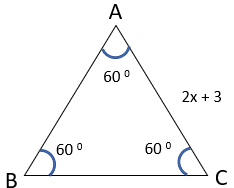 5. Find each side of an equilateral triangle given below, if it’s perimeter is 240 cm.🔘 A. 38.5 cm🔘 B. 65.5🔘 C. 77 cm🔘 D. 80 cm🔘 E. 90.5 cm🔘 E. 90.5 cm6.  Number of terms in the expression 3x2y – 2y2z – z2x + 5 is6.  Number of terms in the expression 3x2y – 2y2z – z2x + 5 is🔘 A. -1🔘 B. 0🔘 C. 2🔘 D. 4🔘 E. -2🔘 E. -27. Which of the following is a pair of like terms?7. Which of the following is a pair of like terms?🔘 A. –7xy2z, – 7x2yz🔘 B. – 10xyz2, 3xyz2🔘 C. 3xyz, 3x2y2z2🔘 D. 4xyz2, 4x2yz🔘 E. – 2xyz2, 2x2yz🔘 E. – 2xyz2, 2x2yz8. The side length of the top of square table is x. The expression for perimeter is:8. The side length of the top of square table is x. The expression for perimeter is:🔘 A. 4 + x🔘 B. 2x🔘 C. 4x🔘 D. 8x🔘 E. 16x🔘 E. 16x9. The value of 3x2 – 5x + 3 when x = 1 is9. The value of 3x2 – 5x + 3 when x = 1 is🔘 A. 1🔘 B. -1🔘 C. 0🔘 D. 11🔘 E. -1.5🔘 E. -1.510. The expression for the number of diagonals that we can make from one vertex of a n sided polygon is:10. The expression for the number of diagonals that we can make from one vertex of a n sided polygon is:🔘 A. 2n + 1🔘 B. n – 2🔘 C. 5n + 2🔘 D. n – 3🔘 E. 2n+2🔘 E. 2n+2